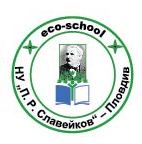                                       Начално  училище “П. Р. Славейков”– гр. Пловдив                     Пловдив,4006, ул. „Славянска”82 тел:(032) 624  506,тел./факс:(032) 632 079,e-mail:nu_prslaveikov@abv.bg__________________________________________________________________________________________До  Кл. р-л на.............кл.										                                                                                                      НУ „П. Р. Славейков” -        				      	                        Вх.№.................гр. Пловдив                                                                                      Дата....................З А Я В Л Е Н И Еот………………………………………………………………………………………………адрес: гр/с. ………………………,ул…………………………………№……, тел………………ГОСПОЖО / ГОСПОДИНЕ,              Желая детето ми........................................................................................................от……….клас да бъде освободено от учебни занятия …………….дни, от……………..202.....г.   до ……………202……г. ,поради.............................................………………………………………………………………………………………………	Дата ....................202…г.                                                         Подпис:...............................